CESTAZEMĚ & VODYStupeň  skautské stezkyNež se vydáš na cestu, připomeň si skautský zákon, slib, heslo a denní příkaz.Ať jsou nerozlučnými pomocníky na tvojí cestě!SKAUTSKÝ ZÁKONSkaut je pravdomluvný.Skaut je věrný a oddaný.Skaut je prospěšný a pomáhá jiným.Skaut je přítelem všech lidí dobré vůle a bratrem každého skauta.Skaut je zdvořilý.Skaut je ochráncem přírody a cenných výtvorů lidských.Skaut je poslušný rodičů, představených a vůdců.Skaut je veselé mysli.Skaut je hospodárný.Skaut je čistý v myšlení, slovech i skutcích.Skautka je pravdomluvná.Skautka je věrná a oddaná.Skautka je prospěšná a pomáhá jiným.Skautka je přítelkyní všech lidí dobré vůle a sestrou každé skautky.Skautka je zdvořilá.Skautka je ochránkyní přírody a cenných výtvorů lidských.Skautka je poslušná rodičů, představených a vůdkyň.Skautka je veselé mysli.Skautka je hospodárná.Skautka je čistá v myšlení, slovech i skutcích.SKAUTSKÝ SLIBSlibuji na svou čest, jak dovedu nejlépe:sloužit nejvyšší Pravdě a Lásce věrně v každé době, plnit povinnosti vlastní a zachovávat zákony skautské, duší i tělem být připraven/a pomáhat vlasti i bližním.Slib lze doplnit dobrovolným dodatkem: K tomu mi pomáhej Bůh.SKAUTSKÉ HESLOBuď připraven/a!DENNÍ PŘÍKAZAlespoň jeden dobrý skutek denně!TUTO STEZKU POUŽÍVÁ:Jméno:Přezdívka: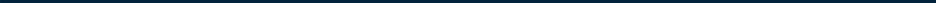 Družina: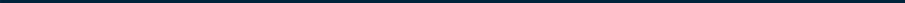 Oddíl: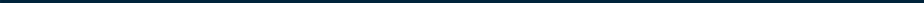 Středisko: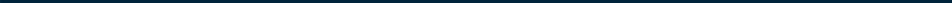 DŮLEŽITÉ KONTAKTY: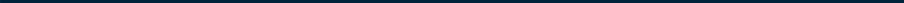 TELEFON:Můj:Domů: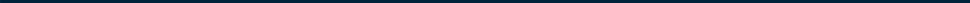 Rádce/rádkyně: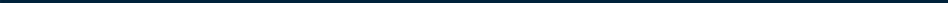 Kormidelník/kormidelnice: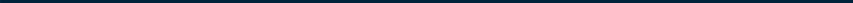 Vedoucí: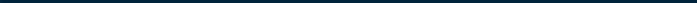 E-MAIL: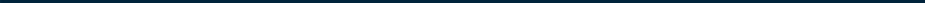 Můj:Rádce/rádkyně: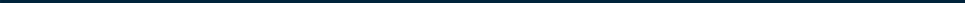 Kormidelník/kormidelnice:Vedoucí: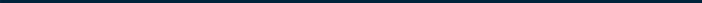 VÍTEJ NA SKAUTSKÉ STEZCESkautská stezka je průvodcem pro všechny skauty a skautky. Ukazuje, co můžeš umět a v čem se zdokonalovat. Vydáváš se na CESTU ZEMĚ & VODY. Co tě tedy v této stezce čeká?Budeš se rozvíjet v 6různých oblastech.Budeš přemýšlet, jaký/á jsi a co umíš, zabývat se vztahy s ostatními – rodinou, kamarády a kamarádkami. Budeš poznávat společnost i přírodu. Každá oblast se dělí do několika podoblastí:PŘEDSTAVENÍ STEZKYSkládá se ze dvou stupňů:1. stupeň	2. stupeňJAK STEZKA FUNGUJEOba stupně obsahují úkoly, které budeš postupně plnit. Splněním libovolné poloviny z 1. stupně máš splněnou CESTU ZEMĚ, splněním zbylých úkolů máš splněnou CESTU VODY.Průchod jednou cestou ti bude trvat přibližně jeden rok. Po splnění každé cesty získáš nášivku na skautský kroj a otevře se ti nabídka výzev, které můžeš plnit. Na konci stupně máš navíc možnost zažít závěrečný rituál, při kterém zakončíš 1. stupeň stezky.JAK SE HODNOTÍ SPLNĚNÍ ÚKOLŮGrafické schéma úkolu:1. NÁZEV ÚKOLUZde najdeš popis úkolu (zadání, záznamu, ...).Zde je prostor pro plnění tvých úkolů. Může mít podobu zaškrtávacích polí, linek na psaní apod.Můj podpis	Podpis svědka/svědkyně	Podpis vedeníCO DĚLAT, KDYŽ MÁŠ ÚKOL HOTOVÝ?Podívej se na úkol (zadání, záznam, …) a pečlivě se zamysli, jestli už je opravdu splněný. Pokud ano, podepiš se do kolonky Můj podpis.↓Popros někoho, kdo s tebou úkol plnil nebo plnění viděl, aby ti dal zpětnou vazbu. Řekne ti, co se ti dařilo a co je ještě případně ke splnění potřeba. Po splnění se ti podepíše do kolonky Podpis svědka/svědkyně. Může to být kamarád, někdo z rodiny, z oddílu, …↓Ukaž úkol někomu z oddílu či družiny, kdo má stezku na starosti - vedoucí, rádce či rádkyně apod. Podepíše se ti do kolonky Podpis vedení. Může to být stejná osoba jako svědek či svědkyně.Máš tři podpisy? Máš splněný úkol ve stezce!ÚPRAVY ÚKOLŮ:Po dohodě s vedoucí/m je možné upravit úkol tak, aby lépe odpovídaltvým možnostem nebo potřebám oddílu.Přečetla jsem si úvod stezkya dobrovolně se na ni vydávám dne:…,což stvrzuji svým podpisem:….KDY BUDU PLNIT COZÁŘÍ	ŘÍJEN	LISTOPAD		PROSINECLEDEN	ÚNOR	BŘEZEN	DUBENKVĚTEN	ČERVEN	ČERVENEC	SRPENZÁŘÍ	ŘÍJEN	LISTOPAD	PROSINECLEDEN	ÚNOR	BŘEZEN	DUBENKVĚTEN	ČERVEN	ČERVENEC	SRPENCo umím a známPRAKTICKÝ ŽIVOTDokážu se o sebe postarat. Nečekám, že za mě vše budou řešit rodiče nebo vedoucí.Ve světě se neztratím a umím si poradit.1. POŘÁDEKPo dobu sedmi dní si budu udržovat co největší pořádek ve svém pokoji nebo na táboře ve stanu (nic nebude na zemi, bude ustláno, mokré věci na sušáku apod.).Měřítka:Můj podpis	Podpis svědka/svědkyně	Podpis vedení2. INFORMACEZjistím složitější informaci, o kterou mě vedoucí, rádce či rádkyně požádá, nebo kterou naše družina potřebuje (kdy jede vlak, co tu roste za rostlinu, kdo je starostou, v kolik otevírají v obchodě, ...).Co jsem zjišťoval/a:Kde jsem odpověď našel/našla:Znění odpovědi:Můj podpis	Podpis svědka/svědkyně	Podpis vedení3. JÍDLONakoupím a uvařím chutné jídlo z těchto základních potravin: brambory, těstoviny, rýže.Můžu plnit i ve dvojici nebo s družinou.Můj podpis	Podpis svědka/svědkyně	Podpis vedeníCo umím a známTÁBORNICKÁ PRAXETábor. Letní pohoda v přírodě, kamarádi, kamarádky a hry,ale zároveň také zkouška samostatnosti.4. NŮŽProkážu, že umím používat nůž a umím se postarat, aby nezrezivěl. Dodržuji zásady práce s nožem, nikoho neohrožuji. Naostřím ho.Během práce s nožem dodržuji tyto bezpečnostní zásady:1.2.3.Naostřil/a jsem jej dne:Můj podpis	Podpis svědka/svědkyně	Podpis vedení5. SEKERAProkážu, že umím pracovat se sekerou. Dodržuji zásady bezpečného zacházení. Nasekám třísky.Během práce se sekerou dodržuji tyto bezpečnostní zásady:1.2.3.Třísky jsem nasekal/a dne:Můj podpis	Podpis svědka/svědkyně	Podpis vedení6. OHEŇRozdělám dvakrát oheň. Může to být v různých podmínkách, např. na ohništi, v kamnech.Oheň jsem rozdělal/a (kdy, kde):Jakým způsobem:Oheň jsem rozdělal/a (kdy, kde):Jakým způsobem:Můj podpis	Podpis svědka/svědkyně	Podpis vedení7. NOVÉ UZLYNaučím se vázat dva nové uzly a použiji je prakticky.Název uzlu:	Použití:Můj podpis	Podpis svědka/svědkyně	Podpis vedeníCo umím a známFYZICKÁ ZDATNOSTMoje tělo dokáže spoustu věcí. Aby bylo ohebné, vytrvalé, pevné a pružné, musím se o něj pravidelně starat: udržovat ho a trénovat. Proto se nebojím pohybu. Vím, proč je pohyb důležitý pro mé zdraví.8. SPORTOVÁNÍVyrazím s družinou, oddílem, kamarády alespoň třikrát dobrovolně sportovat - běhat, tancovat, na brusle, ...Jak jsem sportoval/a:1.2.3.Nejvíce mě bavilo:	, protožeMůj podpis	Podpis svědka/svědkyně	Podpis vedeníCo umím a známBUĎME PŘIPRAVENINečekaná situace může přijít kdykoli a kdekoli. Umím si poradit a vím, kdy a jak přivolat pomoc.Dokážu zachovat chladnou hlavu.9. ORIENTACE NA MAPĚNejméně při třech různých příležitostech dokážu najít svoji pozici na mapě (papírové, elektronické, ...).Našel/našla jsem se na mapě:Kde: Podle čeho:Kde: Podle čeho:Kde: Podle čeho:Můj podpis	Podpis svědka/svědkyně	Podpis vedení10. PŘIVOLÁNÍ POMOCIVyjmenuji telefonní čísla tísňového volání a správně přiřadím, na které zavolat v různých případech (dopravní nehoda, okradli mě, hoří, …). Vyzkouším si správné přivolání první pomoci (simulovaný telefonát s operátorem).Důležitá čísla:Co musím sdělit při telefonátu:Můj podpis	Podpis svědka/svědkyně	Podpis vedení11. BEZVĚDOMÍNázorně předvedu, jak bych přistupoval/a k člověku v bezvědomí (leží a nereaguje na mě). Vyhodnotím, jestli dýchá. Napíšu, na co si dát pozor, aby mi nehrozilo žádné nebezpečí.Postup:Dám si pozor na:Můj podpis	Podpis svědka/svědkyně	Podpis vedení12. NEČEKANÁ SITUACEV nečekané situaci, která je popsaná nebo sehraná, správně zareaguji. Např. když se bude blížit podezřelý člověk (opilý, agresivní, ...), když vidím tonoucího. Uvedu situace, ve kterých se nebudu pouštět do záchrany člověka samostatně bez další pomoci.Jakou situaci jsem řešil/a:Situace, kdy si řeknu o pomoc:Můj podpis	Podpis svědka/svědkyně	Podpis vedeníCo umím a známTVOŘIVOST A ZRUČNOSTTvoření je zábava a spolu s trochou zručnosti může vzniknout spousta zajímavých, krásných a užitečných věcí. Proto se zkouším v tvořivosti i zručnosti rozvíjet: tvořit, hledat nápady, učit se nové techniky, pracovat s novými nástroji a další. Chce to trpělivost, čas i odvahu.13. TVOŘENÍVyzkouším si tři způsoby tvoření, které jsou pro mě nové, ať už rukodělné, výtvarné, dramatické, literární či hudební. Můžu zkusit např. vyřezávání, plstění vlny, malování na sklo, batikování, improvizační hry, básně, kaligramy, rytmické hry.Vyzkoušel/a jsem si1.2.3.Nejzajímavější pro mě bylo 1 - 2 - 3, protožeMůj podpis	Podpis svědka/svědkyně	Podpis vedeníKdo jsemJÁ A MŮJ ŽIVOTJsem rád/a na světě, i když život občas přinese i těžkosti. Vím, co mi udělá radost, dokážu hledat ve věcech smysl. Dokážu se soustředit a jsem trpělivý/á.14. RADOSTNapíšu si alespoň deset věcí, které mi dělají radost. O některých povím své družině a řeknu jim, čím by oni mohli udělat radost mně (tak, aby to bylo splnitelné).1.2.3.4.5.6.7.8.9.10.Kamarádi a kamarádky z družiny mi udělají radost:Můj podpis	Podpis svědka/svědkyně	Podpis vedení15. SMYSLVyberu si tři věci (písnička, příběh, hra, kterou hrajeme apod.) a u každé povím, co nám chce podle mne říct, jaký je její smysl, co nás může naučit.Věc:	Smysl:Můj podpis	Podpis svědka/svědkyně	Podpis vedení16. SOUSTŘEDĚNÍVyberu si jednu činnost ve které zlepším soustředění. Následně si stanovím s rádcem, rádkyní, vedoucí/m nebo rodičem, v čem se chci zlepšit (v pečlivosti, nepřerušování práce, ...). Můžu zkusit např.: čtení knihy, balení batohu, luštění šifry, domácí úkol.Činnost:Chci se zlepšit v:Stručné zhodnocení:Můj podpis	Podpis svědka/svědkyně	Podpis vedeníKdo jsemMOJE SVĚDOMÍSnažím se poslouchat své svědomí, které mi pomáhá rozlišit, co je správné a co ne.Pomocníkem mi je také skautský zákon.17. SKAUTSKÝ ZÁKONPozorně si přečtu skautský zákon.U každého bodu si napíšu příklad toho, kdy jsem ho dodržel/a a kdy porušil/a nebo mě lákalo jej porušit. Poté si o tom popovídám s rádcem/rádkyní nebo s někým z vedení oddílu.Skaut je pravdomluvný. Skautka je pravdomluvná.Skaut je věrný a oddaný. Skautka je věrná a oddaná.Skaut je prospěšný a pomáhá jiným. Skautka je prospěšná a pomáhá jiným.Skaut je přítelem všech lidí dobré vůle a bratrem každého skauta.Skautka je přítelkyní všech lidí dobré vůle a sestrou každé skautky.Skaut je zdvořilý. Skautka je zdvořilá.Skaut je ochráncem přírody a cenných výtvorů lidských.Skautka je ochránkyní přírody a cenných výtvorů lidských.Skaut je poslušný rodičů, představených a vůdců.Skautka je poslušná rodičů, představených a vůdkyň.Skaut je veselé mysli. Skautka je veselé mysli.Skaut je hospodárný. Skautka je hospodárná.Skaut je čistý v myšlení, slovech i skutcích. Skautka je čistá v myšlení, slovech i skutcích.Můj podpis	Podpis svědka/svědkyně	Podpis vedení18. KLADNÉ VZORYVyberu si jednu až tři postavy z knížky, filmu, počítačové hry či skutečného příběhu a posoudím, kdy se chovaly špatně a kdy dobře. Na jedné situaci popíšu, jak bych se v dané chvíli zachoval/a já.Vybraná postava:Vybraná situace:Jak bych se zachoval/a já:Můj podpis	Podpis svědka/svědkyně	Podpis vedeníKdo jsemOSOBNÍ ROZVOJDovedu se zamyslet nad tím, kým chci v životě být, čeho chci dosáhnout a co proto musím udělat. Rád/a se učím, zajímám se o věci kolem sebe, chci jim porozumět. Chci být spolehlivý/á a umět se překonávat, obstojím pak i v složitějších situacích.19. MODRÝ ŽIVOTSestavím si svůj „Modrý život“ - seznam úkolů, které zkusím splnit každý den. Budu ho dodržovat alespoň čtrnáct dní. Před začátkem plnění mi úkoly schválí rádce, rádkyně nebo vedoucí. Za splněný úkol si vždy vybarvím políčko:Můj podpis	Podpis svědka/svědkyně	Podpis vedení20. MOJE SNYSepíšu si seznam alespoň deseti věcí, kterých bych chtěl/a dosáhnout, zažít. Umístím seznam na místo, které mám každý den na očích. O některých z nich si popovídám s rádcem, rádkyní, rodičem nebo s někým z vedení oddílu.Kam jsem si seznam vyvěsil/a:S kým jsem si povídal/a:Můj podpis	Podpis svědka/svědkyně	Podpis vedení21. OSOBNÍ ODVAHAObstojím ve třech konkrétních situacích oddílového života (přiznám se k něčemu, co jsem zkazil/a; udělám práci, do které se mi nechce; bojím se jít něco vyřídit, ale přesto to udělám; nepanikařím, když se lehce zraním nebo mám strach při bouřce; zvládnu výpravu s dobrou náladou, i když mě už bolí nohy, mám mokro v botách apod.).1.2.3.Můj podpis	Podpis svědka/svědkyně	Podpis vedeníMoje kamarádstvíVZTAHYChci mít s ostatními hezké vztahy a být dobrým kamarádem či dobrou kamarádkou.22. PŘEMÝŠLENÍ NAD KAMARÁDSTVÍMVyberu si jednoho kamaráda/kamarádku a společně zkusíme přijít na to, jak dlouho a proč spolu kamarádíme, co máme společného, čeho si na druhém ceníme, co se od sebe učíme. Připomeneme si aspoň jeden společný důležitý zážitek (jak jsme se začali kamarádit, co se nám přihodilo, ...).Vybral/a jsem si:Kamarádíme spolu už (jak dlouho):Máme společné (zájmy, oblíbené věci, vlastnosti, …):Je pro mě důležitý/á, protože:Já se od něj/ní učím:On/a se ode mě učí:Společný a důležitý zážitek:Můj podpis	Podpis svědka/svědkyně	Podpis vedeníMoje kamarádstvíKOMUNIKACE MEZI LIDMIChci rozumět druhým, správně chápat, co mi sdělují. K tomu je třeba jim umět naslouchat a snažit se pochopit, co si opravdu myslí a jak se cítí. Chci se naučit jasně vyjadřovat, co mám na mysli, aby mi ostatní dobře rozuměli.23. NASLOUCHÁNÍZeptám se nebo si zjistím, co znamená naslouchat druhému. V souladu s tím, co jsem zjistil/a, si vyposlechnu vyprávění kamaráda a kamarádky. Na závěr mu/jí položím doplňující otázky.Co znamená naslouchat druhému:Můj podpis	Podpis svědka/svědkyně	Podpis vedení24. MŮJ NÁZORNapíšu nebo řeknu svůj názor např. na spolupráci družiny při hře, na výpravu, tábor. Co mě zaujalo, co se mi líbilo i co se mi nelíbilo a proč. Dokážu formulovat svůj názor. Jsem konkrétní a citlivý/á.Můj názor:Zdůvodnění:Můj podpis	Podpis svědka/svědkyně	Podpis vedeníODDÍLOVÉ ROZŠÍŘENÍTato část stezky je určena pro vložení oddílového rozšíření. To jsou úkoly, které oddíl vybere jako součást 1. stupně pro všechny své členy a členky. Zeptej se, jestli máte úkoly v oddílovém rozšíření.Úkoly je možné dopsat ručně, ale také je vedoucí může vytisknout z webu stezky:STEZKA.SKAUT.CZVytištěnou stránku si sem pak můžeš vložit (otevřít sponky, vložit a sponky zavřít) nebo nalepit.Moje kamarádstvíPOMOC DRUHÝMKolem nás je spousta lidí, kterým mohu pomoct. Proto je důležité, abych dokázal/a poznat, když někdo moji pomoc potřebuje, a abych mu také opravdu pomoci dokázal/a.25. SKAUTSKÉ HESLO A DENNÍ PŘÍKAZPomůžu někomu a popovídám si o tom s někým z vedení oddílu, rádcem či rádkyní. Probereme, jak mé jednání souviselo s naplňováním skautského hesla a denního příkazu.Komu jsem pomohl/a:Jak pomoc souvisí se skautským heslem:Jak pomoc souvisí s denním příkazem:Můj podpis	Podpis svědka/svědkyně	Podpis vedeníMůj domovMOJE RODINAMám rád svoje rodiče a ostatní členy rodiny a uvědomuji si, co znamená mít domov. Vím, jak mohu v rodině pomáhat, a snažím se, aby nám bylo spolu dobře.26. POTĚŠENÍ PŘÍBUZNÝCHUdělám radost někomu z blízkých příbuzných tím, že jim připravím malé překvapení (vyrobím dárek, vyzdobím stůl, upeču něco dobrého apod.).Komu jsem udělal/a radost:Čím:Jaká byla reakce:Můj podpis	Podpis svědka/svědkyně	Podpis vedení27. DOMÁCÍ PRÁCEVyzkouším si alespoň šest typů domácích prací:vyperu, pověsím a poskládám prádlovynesu odpadkové koše do tříděného odpaduvyžehlím jednu várku prádlautřu prachumyji, utřu a uklidím nádobíumyji okna, zrcadla, výplně dveřívyluxujivytřujiná, jaká:Pokud žádnou z těchto činností zatím pravidelně nevykonávám, jednu si s rodinou vyberu a vezmu si ji na starost.Pravidelně vykonávám:Jak často:Můj podpis	Podpis svědka/svědkyně	Podpis vedeníMůj domovMOJE DRUŽINABez ostatních bych toho nedokázal/a tolik, jako když pracuji v týmu. Každý v naší družině je dobrý v něčem jiném a také se toho jeden od druhého můžeme dost naučit. I když je někdy těžké s ostatními vyjít a přijmout jiný názor, nakonec dokážeme společně velké věci.28. DRUŽINA V ODDÍLEysvětlím, co má kdo v naší družině na starost a čím do družiny přispívá. Může jít o funkci, vlastnost, dovednost, ... Vysvětlím, co mají na starosti rádci či rádkyně. V mojí družině jsou:Jméno nebo přezdívka:	Co má na starost, čím do družiny přispívá:1.2.3.4.5.6.7.8.Co má na starosti rádce/rádkyně:Můj podpis	Podpis svědka/svědkyně	Podpis vedeníSvět okolo násJÁ V DEMOKRACIIDemokracie je systém, ve kterém mají všichni právo na svůj hlas a mohou spolurozhodovato důležitých věcech. Fungovat může v malých skupinách (družina a oddíl) i ve větších (např. obec, stát). Když je skupina větší, volíme si své zástupce - politiky a političky. Aby demokracie fungovala, musíme k ní přistupovat zodpovědně - naslouchat ostatním, zjišťovat si informace a snažit se najít nejlepší řešení pro všechny. Stejně důležité je dodržovat dohodnutá pravidla a závazky. Jen tak můžeme mít dobrý pocit z toho, že máme podíl na fungování naší skupiny.29. ZVOLENÁ OSOBNOSTZjistím bližší údaje o osobnosti, která byla nedávno zvolena ve volbách v mém okolí - školní parlament, obec. Zkusím vypátrat, o čem nedávno rozhodoval/a a co nedávno udělal/a ve své funkci.Vybraná osobnost se jmenuje:a zastupuje nás jako (funkce):v obci - ve školním parlamentu - jiné:Jejím úkolem zde je:A nedávno rozhodovala nebo řešila:Zvolil/a bych si tuto osobnost, aby mě v rozhodování zastupovala: ANO - NE, protože:Můj podpis	Podpis svědka/svědkyně	Podpis vedeníSvět okolo násROZMANITOST SVĚTAKaždý den se potkáváme s desítkami lidí. Každý z nich je jiný, každý žije svůj život trochu jinak, ale všichni jsou součástí naší společnosti. I já se liším od svých kamarádů a kamarádek, třeba jen tím, co umím, že poslouchám jinou hudbu nebo že mám jiné koníčky. Rozmanitost a pestrost nás obohacuje, a tak ji vítám a nebojím se jí. Nevyhýbám se ostatním a nezavrhuji je proto, že vypadají jinak, mají jiné věci, názory, ...30. INSPIRACE V ROZDÍLNOSTIAlespoň na pěti lidech z oddílu najdu několik věcí, které máme shodné a které rozdílné. Mohou to být zájmy, dovednosti, oblíbený hudební styl, oblíbené jídlo, ... U každého se zamyslím, čím se můžu inspirovat. Jednu rozdílnost si s danou osobou vyzkouším (např. vyzkouším si sport, poslechnu si hudební styl, ochutnám oblíbené jídlo).Jméno:	Co máme stejné:	Inspirace:Vyzkoušel/a jsem si:Můj podpis	Podpis svědka/svědkyně	Podpis vedeníSvět okolo násPŘÍBĚHY NAŠEHO SVĚTADo jakého světa jsme se narodili? Co se dříve dělo a jak nás to ovlivňuje dodnes? Smyslem příběhů z minulosti je odnést si něco pro svůj vlastní život, poučit se a nezapomenout. Mnoho příběhů píšou i skauti a skautky. Skauting vznikl proto, aby byl svět lepší díky tomu, že se člověk stane sám lepším.31. ZAJÍMAVÁ UDÁLOSTVe spolehlivých zdrojích najdu zajímavou událost, která se udála dříve, než jsem se narodil/a. Představím ji družině libovolnou formou (kresbou, komiksem, vyprávěním, kvízem, básničkou, videem, fotografií, ...).Co se stalo:Vybral/a jsem si událost, která se stala před	lety.Událost mě zaujala, protože:Můj podpis	Podpis svědka/svědkyně	Podpis vedení32. PŘÍBĚH SKAUTINGUPřečtu si nebo poslechnu příběh o tom, jak vznikl skauting ve světě i u nás a jak se poté skauting ve 20. století u nás vyvíjel. Vysvětlím, kdo založil skauting ve světě i u nás, proč vznikl a proč byl u nás zakázán.Kdo založil skauting ve světě:U nás: Proč vznikl:Proč a kdy byl zakázán:Můj podpis	Podpis svědka/svědkyně	Podpis vedeníPříroda kolem násPOBYT V PŘÍRODĚBaví mě chodit do přírody. Umím se správně obléci, vzít si potřebné věci, sbalit si batoh a v přírodě přespat.33. PŘESPÁNÍNajdu vhodné místo na přespání v přírodě, postavím tam stan nebo přístřešek. Přenocuji v něm s družinou, kamarádem či kamarádkou apod.Přespal/a jsem (kde)	a jak se mi spalo:Co bych příště udělal/a, aby se mi spalo lépe:Můj podpis	Podpis svědka/svědkyně	Podpis vedení34. BALENÍNa třech výpravách v roce prokážu, že jsem se sám/sama dobře sbalil/a a nechybělo mi žádné důležité vybavení. Vše bude v batohu nebo vhodně připevněné (např. karimatka) a správně si nastavím a použiji popruhy batohu.Dobře jsem se zabalil/a na těchto výpravách:1.2.3.Můj podpis	Podpis svědka/svědkyně	Podpis vedeníPříroda kolem násVNÍMÁNÍ PŘÍRODYPříroda je nesmírně zajímavá a má nám co říci, proto v ní můžeme nacházet stále něco nového. Je v ní také spoustu krásného. Snažím se tuto krásu hledat.35. ZÁŽITEK V PŘÍRODĚNapíšu nebo jinak ztvárním (komiksově, hudebně, dramaticky) krátký příběh o nějakém svém zajímavém zážitku v přírodě (noční zvuky při hlídce, východ slunce nad rybníkem, setkání s vydrou apod.).Vybral/a jsem si zážitek:Můj podpis	Podpis svědka/svědkyně	Podpis vedeníPříroda kolem násPOZNÁVÁNÍ PŘÍRODYPříroda je rozmanitá a složitá. Snažím se poznávat různé organismy v přírodě a rozumět jejich vzájemným vztahům. Dokážu se postarat o rostlinu či zvíře.36. ROSTLINA ČI ZVÍŘENajdu si informace a pokyny k pěstování konkrétní rostliny a zkusím ji od semínka vypěstovat (např. bylinky, zahradní květiny). Budu sledovat, jak roste (povedu si jednoduchý záznam). Svoji péči zhodnotím. Nebo: Alespoň měsíc se budu starat o domácí zvíře (budu ho krmit, chodit s ním ven, …). Budu sledovat, co dělá (povedu si jednoduchý záznam). Svoji péči zhodnotím.Starám se o:Při chovu či pěstování sleduji:Zaznám vedu:     zápisky     fotky s popisky     videa      internetový blogjiné:Stručné zhodnocení:Můj podpis	Podpis svědka/svědkyně	Podpis vedení37. POZNÁVÁM PŘÍRODUNa výpravě nebo na táboře si vyberu oblast nebo oblasti (botanika, geologie, meteorologie, zoologie, ...), ve které/ých následně prokážu své znalosti poznáním deseti až dvaceti pro mě nových objektů (rostlin, hmyzu, hornin, oblaků, ...).Nově poznám:Můj podpis	Podpis svědka/svědkyně	Podpis vedeníPříroda kolem násHODNOTA PŘÍRODYVím, že se lidé bez přírody neobejdou. Přírodu mám rád/a a neničím ji. Vím, že naše každodenní chování přírodu ovlivňuje, a přemýšlím, jak mohu nežádoucí dopady zmírnit.38. OHLEDUPLNOSTDokážu žít delší dobu (dva a více týdnů) v přírodě a přitom ji nepoškozovat. Ukážu na pěti různých konkrétních příkladech, co v přírodě (ne)dělám či jak se (ne)chovám.Konkrétní příklady:1.2.3.4.5.Můj podpis	Podpis svědka/svědkyně	Podpis vedeníVodácké doplňkyVODÁCKÉ DOPLŇKYNásledující úkoly jsou povinné pro všechny vodní skauty a skautky. CESTU ZEMĚ projdeš po splnění poloviny úkolů ze základu stezky, poloviny úkolů z vodáckých doplňků a případně polovinu oddílového rozšíření. CESTU VODY projdeš po splnění zbývajících úkolů. Za splněný úkol z vodáckých doplňků si můžeš nalepit nálepku do vodácké mapy.Tyto úkoly ze základu stezky jsou pro vodní skauty a skautky upravené:Nové uzly: Naučím se šest uzlů. Jedno z praktických použití bude bezpečné přivázání lodi.Nečekaná situace: Správně zareaguji na situaci, když bych viděl/a tonoucího.Příběh skautingu: Vysvětlím také, kdo a proč založil vodní skauting ve světě i u nás.Balení: Jedna ze tří výprav je vícedenní vodácká. Správně si zabalím do lodního pytle a uložím jej do lodi.Poznávám přírodu: Polovina objektů bude z vodního prostředí.Ohleduplnost: Dva příklady budou z pobytu na vodě.PLAVÁNÍUmím dobře plavat a pohybovat se ve vodě.a. Plavání. Uplavu libovolným plaveckým způsobem 100 m.Můj podpis	Podpis svědka/svědkyně	Podpis vedeníb. Druhý plavecký způsob. Zlepším se technicky i rychlostně v plaveckém způsobu, který mi zatím moc nejde.Můj podpis	Podpis svědka/svědkyně	Podpis vedeníc. Plavání pod vodou. Pod vodou uplavu 7 m.Můj podpis	Podpis svědka/svědkyně	Podpis vedeníd. Potápění. Vylovím drobný předmět z hloubky, kde nedosáhnu na dno.Můj podpis	Podpis svědka/svědkyně	Podpis vedeníe. Skok do vody. Skočím do bezpečné vody z předem určené výšky.Můj podpis	Podpis svědka/svědkyně	Podpis vedeníf. Šlapání vody. Skočím do vody, vynořím se a minutu šlapu vodu s dlaněmi nad hladinou.Můj podpis	Podpis svědka/svědkyně	Podpis vedeníg. Dopomoc unavenému plavci. Předvedu, jak pomoci unavenému plavci.dopomoc jedním plavcem     letka     mostMůj podpis	Podpis svědka/svědkyně	Podpis vedeníh. Vstup do neznámé vody. Vysvětlím, jak se bezpečně vstupuje do neznámé vody, a předvedu skok do neznámé vody.Můj podpis	Podpis svědka/svědkyně	Podpis vedeníKANOISTIKAZvládám jízdu na lodi.Pádlování. Pádluji správně na obě strany a udržím rytmus posádky v závodním tempu.Můj podpis	Podpis svědka/svědkyně	Podpis vedeníj. Bezpečnost. Během plavby dodržuji tato bezpečnostní pravidla:a tyto povinosti:Můj podpis	Podpis svědka/svědkyně	Podpis vedeník. Čtení vody. Během celodenní plavby čtu vodu a odhaduji nejvhodnější cestu.Co se mi dařilo:Co bych chtěl/a zlepšit:Můj podpis	Podpis svědka/svědkyně	Podpis vedeníl. Příprava a uložení lodě. Připravím loď, výbavu a výstroj k plavbě a po plavbě loď umyji a vše správně uložím.Můj podpis	Podpis svědka/svědkyně	Podpis vedeníBEZPEČNOST A ZÁCHRANANa vodě se o sebe zvládnu postarat.m. Proplavání peřeje. Vyzkouším si, jak správně proplavat peřej.Můj podpis	Podpis svědka/svědkyně	Podpis vedenín. Házecí pytlík. Při pádu do vody se chytím hozeného házecího pytlíku.Můj podpis	Podpis svědka/svědkyně	Podpis vedenío. Nalodění. Vlezu do lodě z vody, kde nedosáhnu na dno.Můj podpis	Podpis svědka/svědkyně	Podpis vedeníp. Převržení lodě. Předvedu záchranu lodě při převržení.Můj podpis	Podpis svědka/svědkyně	Podpis vedeníVODÁCKÉ VÝZVYJsi na konci CESTY ZEMĚ. Máš možnost pokusit se o splnění následujících výzev:O každou výzvu CESTY ZEMĚ se můžeš pokusit maximálně třikrát. Více o přesných podmínkách výzev v tvém oddíle ti poví vedoucí oddílu. Po dokončení CESTY VODY se tvůj výběr výzev rozšiřuje o:VODÁCKÁ MAPADo políček si nalep nálepku s malým písmenkem  a   za splněný úkol vodáckých doplňků. Nezapomeň, že ke splnění CESTY ZEMĚ i CESTY VODY je potřeba plnit i úkoly ze základu stezky a případně oddílového rozšíření.ZAČÁTEK TVÉ CESTYKONEC CESTY ZEMĚKONEC CESTY VODYJAK POUŽÍVAT MAPUDo políček si nalep nálepku za splněný úkol.Lep čísla a písmena v pořadí, v jakém jsi úkol splnil/a. Např.: Pokud jsi začal/a úkolem 4, nalep nálepku s číslem 4 jako první.Čísla patří k základním úkolům , písmena k oddílovému rozšíření. Před plněním si zjisti, kolik úkolů máte v oddílovém rozšíření. Obtáhni si počet polí rozšíření  podle počtu úkolů v rozšíření - ke každé cestě vždy polovinu. Zbylá pole si můžeš proškrt-nout. Např.: Pokud máte úkolů deset, k CESTĚ ZEMĚ obtáhneš pět a ostatní škrtneš. Stejně tak u CESTY VODY. Pokud rozšíření nemáte, používej jen pole základních úkolů a nálepky s čísly.Na konci cesty získáš nášivku a možnost plnit výzvy. Jakou nášivku a jaké výzvy, vždy ukazují obrázky. Na konci CESTY VODY máš možnost zažít rituál.ZAČÁTEK TVÉ CESTYKONEC CESTY ZEMĚKONEC CESTY VODYRITUÁLVÝZVYJsi na konci CESTY ZEMĚ. Máš možnost pokusit se o splnění následujících výzev:O každou výzvu CESTY ZEMĚ se můžeš pokusit maximálně třikrát. Více o přesných podmínkách výzev v tvém oddíle ti poví vedoucí oddílu.Po dokončení CESTY VODY se tvůj výběr výzev rozšiřuje o:O každou výzvu CESTY VODY se můžeš pokusit maximálně třikrát. Více o přesných podmínkách výzev v tvém oddíle ti poví vedoucí oddílu.NÁŠIVKACESTA OHNĚCESTA VZDUCHUCESTA VODYCESTA ZEMĚRITUÁLJe čas vyrazit na závěrečný rituál.Kudy půjdeš?Budeš kráčet přírodou, dotýkat se země a poslouchatřeč světa kolem sebe.Směr a délku cesty si vyber sám/sama.Vezmi si s sebou skautský zákon, slib, heslo a denní příkaz.Tedy to, s čím jsi na cestu vyrážel/a na začátku.A přemýšlej.Na konci cesty si sedni s vedoucí/m oddílu, povídejte si. Na závěr na znamení toho, že chceš ve stezce pokračovat, můžeš přijmout cestyVZDUCHU & OHNĚ.MÍSTO NA TVÉ POZNÁMKYMÍSTO NA TVÉ POZNÁMKYPoděkování všem, kteří se na vzniku stezky podíleli: členům a členkám dílčích týmů, odborným konzultantům a konzultantkám, vedoucím a testovacím oddílům.CESTA ZEMĚ & VODY, 1. stupeň skautské stezkyStezku připravily pracovní skupiny pod vedením Martiny Adamcové, Pavly Sýkorové – Gymi, Denisy Sochorcové, Kateřiny Tříleté – Kašny a Ondřeje Kupky – Dicka.Vytiskla: Tiskárna Polygraf, s.r.o. Náklad: 5.000 ks První vydání ISBN 978-80-7501-134-3Vydal: Junák – český skaut Tiskové a distribuční centrum, z.s. Senovážné nám. 24, 110 00 Praha 1 jako svou 339. publikaci Praha 2019Grafika a DTP: Kristýna Konečná Tomáš PoprikCESTA ZEMĚ & VODYje součástí stezky pro skauty a skautky, která jim pomáhá v osobním rozvoji. Čeká je spousta  dobrodružství, úkolů, výzev, rituálů. A to vše se skautským oddílem, partou kamarádů a kamarádek.Junák – český skautTiskové a distribuční centrum, z.s.CO UMÍM A ZNÁMPraktický životTábornická praxeFyzická zdatnostBuďme připraveniTvořivost a zručnostKDO JSEMJá a můj životMoje svědomíOsobní rozvojMOJE KAMARÁDSTVÍVztahyKomunikace mezi lidmiPomoc druhýmMŮJ DOMOVMoje rodinaMoje družinaSVĚT OKOLO NÁSJá v demokraciiRozmanitost světaPříběhy našeho světaPŘÍRODA KOLEM NÁSPobyt v příroděVnímání přírodyPoznávání přírodyHodnota přírodyZAČÁTEK TVÉ CESTY1. polovina základuZkus výzvy:2. polovina základuZkus výzvy:RITUÁLZAČÁTEK TVÉ CESTY1. polovina základuKONEC CESTY ZEMĚ2. polovina základuKONEC CESTY VODYRITUÁLZAČÁTEK TVÉ CESTY1. polovina rozšířeníKONEC CESTY ZEMĚ2. polovina rozšířeníKONEC CESTY VODYRITUÁLZAČÁTEK TVÉ CESTY1. polovina rozšířeníZískej nášivku Země:2. polovina rozšířeníZískej nášivku Vody:RITUÁLDen:1.2.3.4.5.6.7.1.5.2.6.3.7.SUROVINA:UVAŘENÉ JÍDLO:CHUTNALO:BramboryANO/NETěstovinyANO/NERýžeANO/NEÚkol:Den:1234567891011121314Úkol:Den:1234567891011121314Úkol:Den:1234567891011121314Úkol:Den:1234567891011121314Úkol:Den:1234567891011121314Úkol:Den:1234567891011121314Úkol:Den:12345678910111213141.11.2.12.3.13.4.14.5.15.6.16.7.17.8.18.9.19.10.20.PŘESPÁNÍ NA LODIPROPLAVÁNÍ PEŘEJEJezdíš rád/a na lodi? Už jsi na níDivoká voda, žádná loď.někdy byl/a v noci? Tvým úkolemDokážeš ve vestě a s helmoubude strávit celou noc od slunceproplavat peřej WWII?západu do slunce východuna ukotvené lodi.Výzva splněna dne:Výzva splněna dne:SLANĚNÍ DO LODĚVÍTR DO PLACHETSlaňuješ rád/a? A zkoušel/aPravý jachtař musí vítr cítit. Chceš-lijsi někdy slanit do lodě? Tvýmvýzvu splnit, doplachti k první bójce,úkolem je slanit z výšky alespoňtam si zavaž oči šátkem. Poslepu se5 metrů (například z mostu)vydej k druhé bóji, vzdálené asido lodě, kterou někdo další300 m proti větru od bóje první.kormidluje.Pomocník či pomocnice na paluběti oznámí, až budeš v cíli na úrovnidruhé bóje.Výzva splněna dne:Výzva splněna dne:NOČNÍ BDĚNÍBOSÉ NOHYRANNÍ SVÍTÁNÍDokážeš hodinu ležetZvládneš projít rozmanitýmBudeš vzbuzen/avzhůru ve spacáku,přírodním terénem, anižv noci. Tvým úkolemkdyž tě uprostřed nociby sis nazul/a boty? Čekábude dorazit do východuněkdo vzbudí?tě příroda na vlastní kůži.slunce na vrcholOvládneš svoji únavu,Vyzkoušej, jaké je to choditblízkého kopce.abys neusnul/a, a dokážešpo trávě či v lese bez bot.Zvládneš překonat spánekhbitě reagovat, když k toběUjdi určenou trasu bos/aa v ranní tmě vyjítněkdo přistoupí?a vyzkoušej různé povrchy.do kopců?Výzva splněna dne:Výzva splněna dne:Výzva splněna dne:ŽIVOT VE TMĚ / V TICHUVĚČNÝ OHEŇDEN CIZÍM JAZYKEMVyzkoušej, jaké to je být bezZapal a udrž plamen téměřPři této výzvě nesmíš projednoho ze dvou důležitýchvěčně. Můžeš si vybrat, jestlikomunikaci používat jinýsmyslů. Omez na den svůjpůjde o oheň či hořící svíčku.než cizí jazyk. Zvládneš sezrak, nebo sluch a prožij taktoVýzvu splníš, pokud zapálíšs ostatními domluvit bezden s oddílem. Po celouplamen a budeš ho udržovatpoužití mateřštiny? Najdešdobu plnění se aktivně24 hodin bez pomocivhodná slova pro běžnézapojuješ do programu,ostatních. Oheň zůstává naoddílové činnosti? Při plněnía to jen s omezenou pomocíjednom místě, svíčku mějje možné používat slovníky.ostatních. Zvládneš běžnývždy blízko sebe. VariantuPo celou dobu plnění setáborový ruch?s ohněm můžeš plnit i vezapojuješ do programu.Výzva splněna dne:skupině, oheň pak udržujeteVýzva splněna dne:Výzva splněna dne:déle podle velikosti skupiny.Výzva splněna dne:déle podle velikosti skupiny.Výzva splněna dne: